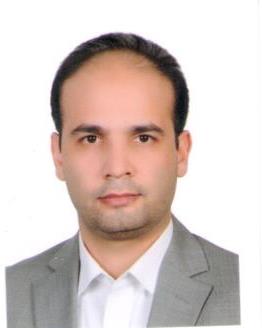 استاد دانشکده کارآفرینی- دانشگاه تهرانمهران رضوانیتلفن دفتر:  +98 (21)پست الکترونیکی: m.rezvani@ut.ac.irتحصیلاتPh.D ,1388,بازاریابی بین الملل,تربیت مدرس
کارشناسی ارشد پیوسته,1384,معارف اسلامی و مدیریت صنعتی,امام صادق
زمینههای تخصصیو حرفهایسوابق کاري و فعالیت های اجراییعضو کمیته تخصصی علوم اجتماعی و رفتاری انتشارات دانشگاه تهران-(1400-1403)
عضو هیئت علمی وابسته دانشگاه فردوسی مشهد-(از 1398)
پیگیری برگزاری دوره دکتری کارآفرینی در پردیس بین المللی کیش دانشگاه تهران-(1394-1394)
نماینده دانشکده کارآفرینی در کمیسون تسهیل کسب و کار اتاق بازرگانی تهران-(1394-1396)
عضو شورای سیاست گذاری دومین جشنواره رهبران کارآفرین و کارآفرینان خیر-(1393-1393)
عضو کمیته علمی دومین جشنواره رهبران کارآفرین و کارآفرینان خیر-(1393-1393)
عضو کمیته علمی دومین کنفرانس بین المللی کارآفرینی(ICE2014)-(1392-1392)
عضو کمیته علمی اولین کنفرانس بین المللی دانشجویی کارآفرینی-(1392-1392)
دبیر علمی اولین همایش ملی برند و شرکت‌های دانش‌بنیان-(از 1392)
عضو کمیته علمی همایش بهبود فضای کسب و کار در ایران-(1392-1392)
داور منتخب چهارمین جشنواره ونمایشگاه ملی علم تا عمل-(از 1392)
عضو شورای مرکز رشد پارک علم و فناوری امام خمینی (ره) قزوین-(از 1391)
ارزیابی اثر پژوهشی مدیریت راهبردی با تاکید بر جهاد اقتصادی در ششمین جشنواره بین المللی فارابی-(از 1391)
مصاحبه پذیرفته شدگان آزمون دکتری سال 91-90-(از 1390)
فعالیت های علمیمقالات- IoT-based entrepreneurial city: a new model of urban governance to achieve economic sustainability. Einolgozat Mohammad, Ziyae Babak, Rezvani Mehran (2023)., KYBERNETES, 2023(2023).

- Exploring the Relationship Between Internationalization and Entrepreneurial University: The Mediating Effect of Education in University of Tehran, Sharif University of Technology, and Tarbiat Modares University. Tajpour Mehdi, Ziyae Babak, Mobaraki Mohammad Hassan, Rezvani Mehran (2023)., Iranian Journal of Management Studies, 16(2), 447-464.

- Perceived Value in the Sharing Economy; The Role of Empathy, Citizenship Behavior and Extra-Role Behavior. Moghimian Borujeni Omid, Aghazadeh Hashem, Esfidani Mohammad Rahim, Rezvani Mehran (2022)., international journal of ethics and society, 3(4), 8-15.

- طراحی مدل عوامل مؤثر بر رفتار شهروندی مشتری و پیامدهای آن در مشتریان محصولات لوازم خانگی خارجی. پورواحدی فروغ, ابوالفضلی سید ابوالفضل, رضوانی مهران, میرسپاسی نیلوفر (1401)., چشم انداز مدیریت بازرگانی, 49(83), 95-123.

- طراحی مدل رفتار شهروندی مشتری در مشتریان محصولات لوازم خانگی خارجی. پور واحدی فروغ, ابوالفضلی سید ابوالفضل, رضوانی مهران, میرسپاسی نیلوفر (1401)., کاوش های مدیریت بازرگانی, 13(26).

- ارائه مدل شهرت رسانه‌ای کانال‌های پیام‌رسان خبری با رویکرد داده بنیاد. نظامی پریسا, شریفی سیدمهدی, نرگسیان عباس, رضوانی مهران (1401)., فصلنامه مطالعات رسانه های نوین (دانشگاه علامه طباطبائی), 8(30).

- شناسایی الگوی بین‌المللی‌سازی دیجیتال کسب‌وکارهای کوچک‌ومتوسط (مورد مطالعه: شرکت های صنعت داروسازی). ضیاء بابک, رضوانی مهران, دارا معصومه (1400)., توسعه کارافرینی, 14(4), 676-695.

- طراحی استراتژی‌های فروش متنوع با استفاده از بازاریابی مبتنی بر پایگاه داده (مورد مطالعه: شرکت بیمه فعال در مناطق آزاد تجاری). رضوانی مهران, اسدی نور الهدی سادات, رضایی مرضیه (1400)., مطالعات رفتار مصرف کننده, 8(4), 21-45.

- Co-opetition in entrepreneurial city: An approach to complexity theory. Ziyae Babak, Rezvani Mehran, Eynolghozat Mohammad (2022)., CITIES, 121(121), 103470.

- مدل مفهومی بین‌المللی شدن دانشگاه‌ کارآفرین با رویکرد مدل یابی ساختاری تفسیری. مبارکی محمد حسن, ضیاء بابک, رضوانی مهران, تاج پور مهدی (1400)., مجله آموزش علوم دریایی, 8(27), 186-209.

- گرایش بین‌المللی شدن و عملکرد صادراتی: بررسی آثار میانجی دانش صادراتی و تعدیلگر پویایی محیطی. سروری رحیم, رضوانی مهران (1400)., توسعه کارافرینی, 14(3).

- بررسی رابطه کارآفرینی شرکتی و توسعه پایدار شهری با استفاده ازالگوی شهرکارآفرین. ضیاء بابک, رضوانی مهران, عین القضات محمد (1400)., فصلنامه علمی پژوهشی نوآوری و ارزش آفرینی, 10(19), 133-149.

- شناسایی تأثیر قابلیتهای پویا بر اتخاذ و موفقیت استراتژیهای بین المللیسازی )مورد مطالعه: شرکت کاشی مرجان). رضوانی مهران, امین شکروی نگار, رضایی مرضیه (1400)., مدیریت کسب و کارهای بین المللی, 4(1), 43-65.

- بررسی عوامل موثر بر انتقال دانش و تاثیر آن بر عملکرد نوآوری اتحادهای استراتژیک بین المللی کسب و کارهای کوچک و متوسط دارویی. ضیاء بابک, رضوانی مهران, احمدیان یاسمین (1399)., توسعه کارافرینی, 13(4), 601-619.

- شناسایی عوامل موثر بر مدیریت دانش مشتری در دفاتر خدمات پیشخوان. رضوانی مهران, رضایی مرضیه, عبدی حمید (1399)., پژوهش های کاربردی در مدیریت و حسابداری, 8(2), 51-66.

- ارائه الگوی بین المللی سازی پایدار در صنایع تکنولوژی محور دارویی ایران: تبیین اقدامات صورت گرفته و ارائه مدل مطلوب. سلطان زاده ثمینه, رضوانی مهران, مبینی دهکردی علی, عبدلی محمد ابادی طیبه (1399)., بهبود مدیریت, 14(3).

- تاثیر مولفه های شرکت های زایشی دانشگاهی بر توسعه بین المللی سازی دانشگاه. ضیاء بابک, رضوانی مهران, مبارکی محمد حسن, تاج پور مهدی (1399)., فصلنامه آموزش عالی ایران, 11(3).

- شناسایی عوامل موثر بر مدیریت دانش مشتری در دفاتر خدمات پیشخوان... رضوانی مهران, رضایی مرضیه, عبدی حمید (1399)., پژوهش های کاربردی در مدیریت و حسابداری, 8(2), 51-66.

- Providing a Model of Sustainable Internationalization in Technology-Based Businesses:(Case study: Oil, Gas and Petrochemical Industry. Rezvani Mehran, Soltanzadeh Samineh (2020)., Petroleum Business Review, 3(3).

- شناسایی تاثیر بازاریابی کلامی الکترونیک در شبکه های اجتماعی بر خلق ارزش مشترک- مطالعه صنعت استارتاپ های گردشگری. رضوانی مهران, سید امیری نادر, میرزایی بهنام (1399)., پژوهشنامه مدیریت اجرایی  دانشگاه مازندران  با همکاری انجمن مدیریت ایران, 15(23), 212-238.

- مدل وفادار سازی مشتریان در سازمان های نوظهور مبتنی بر شبکه های عصبی مصنوعی (مطالعه موردی: بانک های خصوصی. رضوانی مهران, رضایی مرضیه, تنهاپور کوروش (1399)., تحقیقات بازاریابی نوین, 10(36), 63-82.

- ارائه مدل رقابت پذیری منطقه ای مبتنی بر ساختار اکوسیستم کارآفرینی دانش بنیان. ساسانی علی, شاه حسینی محمدعلی, رضوانی مهران (1399)., فصلنامه مدیریت منابع انسانی در صنعت نفت, 41(11).

- بررسی و اولویت‌بندی عوامل مؤثر در شهرت رسانه‌ای کانال‌های خبری در پیام‌رسان‌ها. نظامی پریسا, شریفی سیدمهدی, نرگسیان عباس, رضوانی مهران (1399)., مطالعات رسانه ای, 15(1), 22-7.

- ارائه الگوی بکارگیری استراتژی رقابت همکارانه در بین المللی سازی خوشه های صادرات محور با استفاده از مدلسازی ساختاری تفسیری. جعفر زاده مهدی, رضوانی مهران, داوری علی (1398)., مدیریت کسب و کارهای بین المللی, 2(4).

- Explaining the Entrepreneurial Effect of Customer Knowledge Management on Product Innovation of Electronic Businesses. Ziyae Babak, Rezvani Mehran, Zareai Fahimeh (2019)., Journal of Organisational Studies and Innovation, 6(3), 12-24.

- واکاوی پیشایندها و پیامدهای توهم کنترل در کارآفرینان. نوری پوریا, احمدی کافشانی عبداله, رضوانی مهران (1398)., مطالعات رفتار سازمانی, 8(2), 61-81.

- International Entrepreneurial Alertness in opportunity discovery for market entry. Rezvani Mehran, Lashgari Mahdi, Yadollahi Farsi Jahangir (2019)., Journal of Research in Marketing and Entrepreneurship, 3(10).

- تأثیر بکارگیری بازاریابی محتوایی بر قصد بازدید مجدد وبسایت در کسب و کارهای نوظهور اینترنتی (مورد مطالعه: وبسایت یکتا کتاب). رضوانی مهران, میر طاهری سیده فاطمه, رضایی مرضیه (1398)., مطالعات رفتار مصرف کننده, 6(1).

- الگوی بین المللی سازی دانشگاه با رویکرد کارآفرینی(مورد مطالعه: دانشگاههای برتر ایران). ضیاء بابک, رضوانی مهران, مبارکی محمد حسن, تاج پور مهدی (1398)., توسعه کارافرینی, 12(2).

- واکاوی آمیخته بازاریابی کارآفرینانه در تأمین مالی از فرشتگان کسب وکار. احمدی کافشانی عبدالله, رضوانی مهران, چیت سازان هستی, محمدکاظمی رضا (1397)., توسعه کارافرینی, 11(4), 620-640.

- شناسایی ابعاد موثر تداعی معانی برند ملّی بر جذب کارآموزان بین المللی دارای قصد ِکارآفرینانه ( مطالعۀ موردی: مرکز آیسک ایران). رضوانی مهران, گودرزی کبری, مشهدی فراهانی امیر (1397)., فصلنامه مدیریت برند, 4(10), 105-130.

- مدل یابی تأثیر بازاریابی کارآفرینانه بر ارزش ویژه برند مشتری محور در صنایع غذایی لبنی : مطالعه با تمرکز بر برند کالا. محبت طلب علی, رضوانی مهران (1397)., تحقیقات بازاریابی نوین, 8(2), 123-138.

- The Art of Fundraising From Business Angels Based on Entrepreneurial Marketing: A New Insight. Ahmadi Kafeshani Abdollah, Rezvani Mehran, Chitsazan Hasti, Mohammadkazemi Reza (2018)., International Journal of Entrepreneurship, 22(3), 1-10.

- واکاوی فرایندهای نوآوری شرکت های طرف عرضه در زیست بوم پلتفرم فنآورانه (مورد مطالعه: شرکت های کوچک نرم افزاری). یارمحمدی مریم, رضوانی مهران (1397)., بهبود مدیریت, 12(1), 105-125.

- بررسی رابطه بین بازاریابی کارآفرینانه و وفاداری به برند در صنایع غذایی لبنی (مورد مطالعه: برند کاله). محبت طلب علی, رضوانی مهران, ضیاء بابک (1397)., توسعه کارافرینی, 11(1), 141-160.

- The impact of viral marketing on successful development of new financial services in life insurance. Rezvani Mehran, Rezamand Parsaee Maeziye, Fatholah Zade Zeinab (2018)., International Journal of Electronic Business, 14(3), 238-255.

- طراحی مدل کسب و کار باشگاه مشتریان در صنعت بیمه با تاکید بر نوآوری و بلوک مشتریان. رضوانی مهران, داوری علی, افراسیابی راحله (1397)., پژوهش‌های مدیریت منابع سازمانی, 8(1), 89-112.

- Organizational Entrepreneurial Alertness Framework in Opportunity Discovery. Rezvani Mehran, Lashgari Mahdi, Yadollahi Farsi Jahangir (2018)., Academy of Entrepreneurship Journal, 24(2), 1-12.

- The impact of entrepreneurial marketing on innovative marketing performance in small- and medium-sized companies. Rezvani Mehran, Fatholah Zade Zeinab (2018)., Journal of Strategic Marketing, 26(3), 1-13.

- ORGANIZATIONAL ENTREPRENEURIAL ALERTNESS FRAMEWORK IN OPPORTUNITY DISCOVERY. Rezvani Mehran, Lashgari Mahdi, Yadollahi Farsi Jahangir (2018)., Academy of Entrepreneurship Journal, 24(2).

- ارائه مدل مفهومی یادگیری کارآفرینانۀ سازمانی. فنایی مرحمت لیلا, زالی محمدرضا, رضوانی مهران, کرد نائیج دکتر اسد ا... (1396)., مطالعات رفتار سازمانی, 6(3), 33-54.

- واکاوی اهداف و توانمندسازهای مشارکت در زیست بوم پلتفرم از دیدگاه نوآوران طرف عرضه در صنعت نرمافزار: شرکتهای کوچک مستقر در تهران. یارمحمدی مریم, رضوانی مهران, البرزی محمود (1396)., فصلنامه مدیریت نوآوری, 6(2), 65-86.

- آمادگی کسب وکار الکترونیکی شرکتهای کوچک و متوسط صنعتی برای حضور در بازارهای اینترنتی. شافعی رضا, رضوانی مهران (1396)., فصلنامه اقتصاد و تجارت نوین, 12(1), 31-49.

- ارائه چارچوبی به منظور شبکه سازی بازاریابی کارآفرینانه در کسب و کارهای کوچک و متوسط درحوزه صنایع دارویی. ضیاء بابک, رضوانی مهران, بیاتی الهه (1396)., توسعه کارافرینی, 10(3), 1-21.

- مدل یابی تاثیر بازاریابی ویروسی بر ارزش ویژه برند مشتری محور در بازار تلفن همراه تهران. رضوانی مهران, خداداد حسینی سید حمید, کیایی کیاندخت (1396)., مدیریت بازرگانی, 9(2), 1-20.

- مفهوم پردازی آمیزه بازاریابی در کسب و کارهای فرهنگی هنری. رضوانی مهران, طغرایی محمد تقی, مبارکی محمد حسن, یدالهی فارسی جهانگیر (1396)., چشم انداز مدیریت بازرگانی, 1396(29).

- Entrepreneurial marketing in creative art based businesses. Toghraee Mohammad Taghi, Mobaraki Mohammad Hassan, Rezvani Mehran, Yadollahi Farsi Jahangir (2017)., International Journal of Management Practice, 10(1).

- Identifying and Prioritizing the Contributory Factors to the Early Internationalization of International New Ventures in Halal Food Industry. Rezvani Mehran, Davari Ali, Parvaneh Nazanin (2017)., international business research, 10(6), 189-198.

- Identification of the Orientation and the Role of Industry and Geographical Region in International Entrepreneurial Opportunity Researches. Shariatmadari Seyed Mohammad Hassan, Rezvani Mehran (2017)., Journal of Business and Economic Development, 2016(1), 31-39.

- ارائه مدل کسب و کار الکترونیکی صنعت بانکداری کشور با استفاده از روش شناسی پژوهش آمیخته. رضوانی مهران, اصلاحی محمد (1395)., پژوهش‌های مدیریت منابع سازمانی, 6(4), 19-41.

- Network Marketing Strategies in Sale and Marketing Products Based on Advanced Technology in MicroEnterprises. Rezvani Mehran, Ghahramani Shahram, Haddadi Ramin (2017)., International Journal of Trade, Economics and Finance, 8(1), 32-37.

- مدیریت ارتباط با مشتری در کسب و کار خانگی. رضوانی مهران (1395).

- بازاریابی فرد به فرد در کسب و کار خانگی. رضوانی مهران (1395).

- بخش بندی بازار در کسب و کار خانگی. رضوانی مهران (1395).

- بازاریابی چریکی در کسب و کار خانگی. رضوانی مهران (1395).

- بازاریابی ویروسی در کسب و کار خانگی. رضوانی مهران (1395).

- طراحی الگوی بازاریابی کارآفرینانه در کسب وکارهای فرهنگی- هنری. طغرایی محمد تقی, رضوانی مهران, مبارکی محمد حسن (1395)., توسعه کارافرینی, 9(3).

- بافت پردازی و مفهوم پردازی نوسازی راهبردی کارآفرینانه. کلابی امیرمحمد, زالی محمدرضا, یدالهی فارسی جهانگیر, رضوانی مهران (1395)., چشم انداز مدیریت بازرگانی, 27(27), 13-29.

- طراحی و تبیین مدل مفهومی آمیخته بازاریابی کارآفرینانه در کسب وکارهای خلاق هنری؛ مورد مطالعه: صنایع خلاق. مبارکی محمد حسن, رضوانی مهران, یدالهی فارسی جهانگیر, طغرایی محمد تقی (1395)., تحقیقات بازاریابی نوین, 6(3).

- شناسایی عوامل محیطی موثر بر کارآفرینی فرهنگی در صنایع دستی عشایری. طغرایی محمد تقی, رضوانی مهران, مبارکی محمد حسن, یدالهی فارسی جهانگیر, میرزایی زینب (1395)., فصلنامه اقتصاد فضا و توسعه روستایی, 17(3).

- شناسایی راهبردهای های بازاریابی برای تأمین مالی شرک های در مرحله رشد (مورد مطالعه: شرکت¬های فعال صنعت غذایی استان تهران). رضوانی مهران, فتایی پریسا (1395)., توسعه کارافرینی, 9(2), 277-296.

- سایه روشن های اقتصاد شبکه ای. رضوانی مهران (1395)., ماهنامه تدبیر, 27(284), 12-13.

- شناسایی و سطح بندی عوامل مؤثر بر ارزشگذاری کسب وکارهای جدید توسط سرمایه گذاران مخاطره آمیز. چیت سازان هستی, رضوانی مهران, بافکر دوست آباد رضا (1394)., توسعه کارافرینی, 8(4), 591-609.

- بررسی تاثیر قابلیت های پویا بر ایجاد مزیت رقابتی (مورد مطالعه: شرکتهای ساختمانی شهر تهران). مبینی دهکردی علی, رضوانی مهران, وهابی ابیانه محبوبه (1394)., فصلنامه مطالعات بین رشته ای دانش راهبردی, 4(17), 0.

- NEW SERVICE DEVELOPMENT AND ITS FINANCIAL PERFORMANCE IN IRAN BANKING INDUSTRY. Ghahramani Shahram, Rezvani Mehran, Rahnavard Farajollah (2016)., International Journal of Management & Information Tecnology, 10(5), 2177-2188.

- the effect of site quality on electronic word of mouth marketing through mediating variable of customer satisfaction(case study: tiwall culture and art social network online shop). Rezvani Mehran, Safahani Nousha (2015)., International Business Management, 10(4), 592-598.

- طراحی مدل مفهومی کارآفرینی ارزش آفرین (موج چهارم) (1394)., تحقیقات بازاریابی نوین, 21-30.

- Identification of Service Innovation Dimensions  in Service Organizations. Meigounpoory Mohammad Reza, Rezvani Mehran, Afshar Manouchehr (2015)., international journal of management accounting and economics, 2(7), 737-748.

- Identification of Sources of Finance in Growing Companies Operating in Food Industry in Tehran. Rezvani Mehran, Mobini Dehkordi Ali, Fataei Parisa (2015)., international journal of management accounting and economics, 2(5), 1-9.

- The moderating role of knowledge in designing trusted web interface in entrepreneurial electronic businesses. Rezvani Mehran, Mojoodi Najme, Lashgari Mahdi (2015)., Asian Journal of Research in Business Economics and Management, 5(5), 188.

- مطالعۀ آینده نگارانه پیشایندهای راهبرد کارآفرینی سازمانی؛ مورد مطالعه: شهرداری تهران. رضوانی مهران, واحد وحدت کار مهدی (1393)., چشم انداز مدیریت بازرگانی, 1393(19), 161-183.

- Export New Product Success: The Impact of Market and Technology Orientation. Jaferian Sohrab, Rezvani Mehran (2014)., international journal of management accounting and economics, 1(5), 322-337.

- Identify the Factors Affecting Brand Image for Small and Medium-Sized Enterprises. Rezvani Mehran, Zargaranyazd Maryam, Zamani Ebrahim (2014)., International Journal of Engineering,Business and Enterprise Applications, 2014(1), 28-34.

- The Role of Insurance in Risk Management and  Investment Promotion of Modern Agribusinesses  (The Case of Greenhouse Cultivation in Tehran  Province). Azari Aghviyeh Mohsen, Hosseininia Gholamhossein, Rezvani Mehran (2014)., international journal of management accounting and economics, 1(4), 247-263.

- بازاریابی حسی و توسعه خدمت جدید مورد مطالعه : بانک رسالت. رضوانی مهران, مبارکی محمد حسن, ایران نژاد پاریزی الهام (1393)., چشم انداز مدیریت بازرگانی, 13(17), 181-198.

- طراحی مدل کسب و کار نو آورانه B2C برای شرکت های پخش مطالعه موردی شرکت گلرنگ پخش. مبینی دهکردی علی, رضوانی مهران, داوری علی, فروزان فاطمه (1393)., توسعه کارافرینی, 7(3).

- Investigating the effectv Of Electronic Word Of Mouth on Customers purchease intention of digital products. Khosravani Zangeneh Shabnam, Mohammadkazemi Reza, Rezvani Mehran (2014)., management Science Letters, 11(4), 2433–2440.

- مدل یابی ارزش ویژه برند مشتری محور مبتنی بر عناصر آمیخته ترفیع (مورد مطالعه: شرکت های صنایع لبنی فعال در بازار تهران). رضوانی مهران, مهرنیا سیران (1393)., تحقیقات بازاریابی نوین, 4(2), 23-40.

- مفهوم پردازی مدل های کسب و کار الکترونیک صنعت بانکداری و ارائه الگو در بانک های نو ظهور. رضوانی مهران, اصلاحی محمد (1393)., پژوهشنامه مدیریت تحول, 5(10), 125-144.

- designing trusted web interface through user perception of security and privacy in entrepreneurial electronic businesses. Rezvani Mehran, Davari Ali, Mojoodi Najme (2014)., Asian Academic Research Journal of Social Sciences & Humanities, 1(26), 225-251.

- Comparative Study of Banking Industry Business Models On The Basis Of Osterwalder BMO; Qualitative Study on Iranian Bank Tejarat and HSBC. Yousefi Parsa Mohsen, Rezvani Mehran, Gholamrezazadeh Yousefi Mahsa (2014)., applied mathematics in engineering management and technology, 2014(1), 848-855.

- Evaluation of Entrepreneurial Marketing Dimensions According to Characteristics of Institutions: Institutions Age and Size. Rezvani Mehran, Khazaei Morteza (2014)., International Journal of Basic Sciences & Applied Research, 3(4), 207-213.

- The Impact of Nature of Institute on Entrepreneurial Marketing: The Moderating Role of Organizational Structure. Rezvani Mehran, Shirkhodaie Meisam, Khazaei Morteza (2014)., American Journal of scientific research, 2014(96), 130-138.

- The Effect of Organizational Factors on Business Growth in International Franchises; The case of Iranian food industry. Rezvani Mehran, Hajifathali Abbass (2013)., international journal of marketing and technology, 2013(3), 44-60.

- Prioritization of entrepreneurial marketing dimensions : A case of in higher education Institutions by using entropy. Rezvani Mehran, Khazaiee Morteza (2013)., Interdisciplinary Journal of Contemporary Research in  Business, 2013(12), 297-306.

- الگوسازی آمیخته ترفیع با رویکرد منطق فازی - مطالعه موردی صنعت باتری خودرو. رضوانی مهران,  سید حمید خداداد حسینی (1392)., مدیریت بازرگانی, 2(5), 61-78.

- Identifying the Most Common Techno-Entrepreneurs’ Decision Making Biases Leading to Business Failure. Rezvani Mehran, Nouri Pouria, Ahmadi Kafeshani Abdolah (2013)., International Journal of Management and Humanity Sciences(IJMHS), 2(8), 756-764.

- International Franchising and the Growth of SME’s in Food Industry of Iran. Rezvani Mehran, Hajifathali Abbass (2013)., Asian Journal of Research in Business Economics and Management, 3(9), 45-58.

- تبیین نقش رابطه ای رفتار شبکه سازی در رفتار کارآفرینانه(مطالعه موردی شرکت های مستقر در پارک های علم و فناوری). نقابی سعید, زعفریان رضا, یوسفی محسن, رضوانی مهران (1392)., توسعه کارافرینی, 4(15), 25-43.

- Reconstructions in Banking Business Model; Developing of BMO via BBM Project. Yousefi Parsa Mohsen, Rezvani Mehran (2013)., Life Science Journal, 2013(1), 49-58.

- Identifying Themes of Entrepreneurial Strategy of New Ventures in International Markets Entry. Rezvani Mehran, Ghamari Yousef, Ghahramani Shahram (2013)., Journal of Economics, Business and Management, 1(2), 217-219.

- شناسایی روش‌های یادگیری توسعه محصول جدید در کسب و کارهای با رشد سریع (مطالعه موردی صنایع تکنولوژی پیشرفته). محمدی الیاسی قنبر, رضوانی مهران, فرامرزی ملیحه, نوتاش هادی (1392)., توسعه کارافرینی, 6(1), 7-26.

- Reviewing E - business Models for Financial Services and Proposing an Appropriate E - business Model for Banking Industry of Iran. Rezvani Mehran,  Mohammad Eslahi (2013)., Journal of Basic and Applied Scientific researchh, 3(1), 389-399.

- مدل سازی غیرخطی کاهش زمان تامین با لحاظ هزینه فشرده سازی در حالت منبع یابی چندگانه.  مسعود ربیعه,  اصغر حق شناس, رضوانی مهران (1391)., پژوهشهای مدیریت در ایران, 16(4), 79-104.

- بهبود نظام توزیع در شبکه نمایش خانگی رویکرد XTRIZ. رضوانی مهران, فنایی مرحمت لیلا (1391)., توسعه کارافرینی, 5(3), 185-203.

- نگاشت مفهومی سرمایه اجتماعی در فعالیت‌های بازاریابی کارآفرینانه شرکت‌های کوچک. طغرایی محمد تقی, رضوانی مهران (1391)., تحقیقات بازاریابی نوین, 2(3), 87-106.

- تاملی بر مبانی پارادایمیک و پارادایم نگاری در مطالعات میان رشته ای(مورد مطالعه: ازاریابی کارآفرینانه). رضوانی مهران, خداداد حسینی سید حمید, اذر عادل, احمدی پرویز (1391)., مطالعات میان رشته ای در علوم انسانی, 2(1), 119-147.

- مفهوم پردازی راهبردهای کارآفرینانه در بازاریابی بنگاه های کوچک و متوسط کارآفرین صنایع غذایی. رضوانی مهران, گلابی امیرمحمد (1391)., چشم انداز مدیریت بازرگانی, 1391(10), 137-158.

- مفهوم پردازی فرایند مدیریت بازاریابی در کسب و کارهای دانش بنیان مستقر در پارک علم و فناوری شهر اراک. گلابی امیرمحمد, مهرابی روزا, رضوانی مهران (1391)., فصلنامه اقتصاد و تجارت نوین, 6(21-22), 77-98.

- نگاشت مفهومی سرمایه اجتماعی در بازاریابی بنگاه های کارآفرین: صنایع غذایی. رضوانی مهران, خداداد حسینی سید حمید, طغرایی محمد تقی (1391)., پژوهش‌های مدیریت منابع سازمانی, 2(1), 67-90.

- طراحی مدل مفهومی کارآفرینی فناورانه: مورد مطالعه یک سازمان فناوری مخابراتی حمل مسافر. رضوانی مهران, یدالهی فارسی جهانگیر, برادران محمد صادق (1391)., فصلنامه اقتصاد و تجارت نوین, ششم(23-24), 89-110.

- مستند سازی شیوه های نوین ترفیع در کسب و کار های کوچک متوسط صنعت پوشاک. رضوانی مهران, خرمشاهی نرگس (1391)., تحقیقات بازاریابی نوین, 2(1), 167-184.

- شناسایی مولفه های بازاریابی نوآورانه در شرکت های کوچک و متوسط فناوری محور. رضوانی مهران, طالبی کامبیز,  سعید توکلیان (1391)., فصلنامه مطالعات راهبردی, 1390(7), 83-98.

- نقش آفرینی سرمایه اجتماعی سازمانی در گرایش به نوآوری سازمانی در شرکت‌های دانش بنیان ( مورد مطالعه : شرکت های مستقر در پارک علم و فناوری دانشگاه تهران ). رضوانی مهران,  محمدتقی طغرایی (1390)., پژوهشنامه مدیریت تحول, 3(6), 28-53.

- جایگاه نگاشتی سرمایه اجتماعی در راهبردهای کسب و کارهای کوچک و متوسط بر اساس راهبردهای محصول - بازار آنسف. رضوانی مهران, خداداد حسینی سیدحمید, طغرایی محمدتقی (1390)., فصلنامه اقتصاد و تجارت نوین, 5(19-20), 61-82.

- Investigating the Role of World of Mouth on Consumer Based Brand Equity Creation in Irans Cell - Phone Market. Rezvani Mehran,  Hamid Khodadad Hoseini,  Mohammad Mehdi Samadzadeh (2012).

- پیامدهای راهبرد کارآفرینی سازمانی در سازمانهای عمومی غیردولتی. رضوانی مهران, یدالهی فارسی جهانگیر,  مهدی واحد وحدت کار (1390)., چشم‌انداز مدیریت دولتی, 1(4), 119-142.

- Defining the obstacles for distribution of movies in Home video network in Iran. Rezvani Mehran,  Leila Fanaee Marhamat (2012)., Journal of Applied Sciences Research, 8(6), 2850-2855.

- ِمفهوم پردازی کارکردهای ترفیع کارآفرینانه مبتنی بر تبلیغات کلامی در فروش بیمه عمر و سرمایه گذاری. رضوانی مهران, یزدان پناه زینب (1390)., پژوهش‌های مدیریت منابع سازمانی, 1(3), 55-79.

- طراحی مدل مفهومی کارآفرینی سازمانی فناورانه: مطالعۀ موردی سیستمهای هوشمند حمل و نقل سازمان شهرداری تهران. رضوانی مهران, یدالهی فارسی جهانگیر, واحد وحدت کار مهدی (1390)., فصلنامه اقتصاد و تجارت نوین, 3(14), 64-87.

- مفهوم پردازی نقش فرد کارآفرین در بازاریابی کسب و کارهای خانگی محور.  امیرمحمد گلابی,  سید حمید خداداد حسینی, یدالهی فارسی جهانگیر, رضوانی مهران (1390)., مجله مدیریت بازاریابی, 1390(11), 64-84.

- مفهوم پردازی آمیخته بازاریابی در بنگاه های صنایع غذایی کوچک و متوسط ایران.  امیرمحمد گلابی,  سیدحمید خدادادحسینی, رضوانی مهران, یدالهی فارسی جهانگیر (1389)., چشم انداز مدیریت بازرگانی, 1389(2), 27-42.

- بازاریابی چریکی، تعامل موثر آموزه‌های تفکر بسیجی و الگوهای موفق بخش خصوصی در توسعه کارآفرینی کشور. رضوانی مهران, گلابی امیرمحمد (1389)., فصلنامه مطالعات بسیج, سیزده(49), 157-174.

- مدلسازی آمیخته بازاریابی فازی(مطالعه موردی صنعت باطری خودروهای شخصی). خداداد حسینی سید حمید, رضوانی مهران (1389)., پژوهش نامه بازرگانی, 1388(51), 241-277.

- مفهوم پردازی بازاریابی کارآفرینانه بین المللی در بنگاه کارآفرینی ایرانی بخش صنایع غذایی. رضوانی مهران,  سیدحمیدخداداد حسینی,  عادل آذر,  پرویزاحمدی (1388)., توسعه کارافرینی, 2(5), 31-53.

- مکان یابی مراکز توزیع با استفاده از مدل برنامه ریزی غیر خطی عدد صحیح. جعفرنژادچقوشی احمد,  مجید اسماعیلیان, رضوانی مهران (1388)., برنامه ریزی و آمایش فضا (مدرس سابق), 12(1), 105-125.

- طراحی مدل ارتباطات یکپارچه بازاریابی فازی ( مطالعه موردی : صنعت تولید تجهیزات پزشکی و ورزشی ). رضوانی مهران,  سیدحمید   خدادادحسینی (1387)., چشم انداز مدیریت بازرگانی, 7(29), 89-137.

کنفرانس ها- نوآوری و توسعه محصولات جدید در صنعت بیمه. رضوانی مهران (1402)., روز ملی کارآفرینی 1402, 5-5 فروردین, تهران, ایران.

- An Entrepreneurial Networking Mapping on Formation of Born Global Firms. Rezvani Mehran, rezaee marzieh, matin yavar (2023)., The 5th International Conference on Entrepreneurship: Emphasizing Sustainability and Digitalization of Businesses, 26-27 February, Tehran, Iran.

- برندسازی کارآفرینانه مقصد گردشگری. رضوانی مهران (1400)., اولین کنفرانس کارآفرینی اجتماعی با رویکرد گردشگری, 21-21 آذر, تهران, ایران.

- Identifying Organizational Critical Factors Affecting the Success of Open Innovation. Ziyae Babak, Rezvani Mehran, Otadi Mohammad (2021)., BLM2-ICAM4: AN INTERNATIONAL JOINT E-CONFERENCE, 11 September, Kuala Lumpur, Malaysia.

- بین المللی سازی استراتژیک خوشه های صادراتی کشور. رضوانی مهران, داوری علی, جعفر زاده مهدی (1398)., سومین کنفرانس بین المللی مدیریت و کسب و کار, 26-26 آبان, تبریز, ایران.

- شناسایی عوامل موثر بر شکست کارآفرینان در کسب و کارهای فناوری اطلاعات. داوری علی, رضوانی مهران, سزاوارسیدی جندقی غزال (1397)., دومین کنفرانس ملی کارآفرینی دانشگاه صنعتی شریف, 20-21 آبان, تهران, ایران.

- Sustainable Internationalization of Hi-Tech Small Firms: MetaSynthesis. Rezvani Mehran, Mobini Dehkordi Ali, Soltanzadeh Samineh (2018)., 13th European Conference on Innovation and Entrepreneurship ECIE 2018, 20-21 September, PORTUGAL.

- Signaling viability and commitment through Entrepreneurial marketing to secure business angel funding. Ahmadi Kafeshani Abdolah, Rezvani Mehran, Chitsazan Hasti, Mohammadkazemi Reza (2018)., 4th international conference on entrepreneurship (ICE2018), 4-5 September, Tehran, Iran.

- Documentation of Entrepreneurial Promotion Methods in Small and Medium Sized Businesses: A Case Study about the Textile Industry. Rezvani Mehran, Ghahramani Shahram, Khoramshahi Narges (2017)., 13th European Conference on Management, Leadership and Governance ECMLG 2017, 11-12 December, London, England .

- How Complementors Screen new Product Ideas: A Qualitative Multiple Case Study. Yar Mohammadi Maryam, Rezvani Mehran, Alborzi Mahmood (2017)., 12th European Conference on Innovation and Entrepreneurship ECIE 2017, 21-22 September, paris, France.

- واکاوی تجربه آنلاین مشتری از طریق اجزای آمیخته بازاریابی بوسیله تلفن همراه. محبت طلب علی, رضوانی مهران (1396)., همایش بین المللی مدیریت، اقتصاد و بازاریابی, 27-27 خرداد.

- Using Database Marketing to Design Diversified Sales Strategy. Rezvani Mehran, Asadi Nourolhoda Sadat, Negahban Arash (2016)., 2016 Annual meeting of the decision sciences Institute, 19-22 November, United States.

- Best practices in the entrepreneurship education for international students at University of Tehran. Ziyae Babak, Rezvani Mehran (2016)., International Entrepreneurship Promotion at Higher Education Institutions, 17-18 November, Leipzig, Germany.

- Entrepreneurship Education Experiences for International Students at Faculty of Entrepreneurship, University of Tehran. Rezvani Mehran (2016)., International Entrepreneurship Promotion at Higher Education Institutions, 17-18 November, Leipzig, Germany.

- شناسایی تأثیر نگرش مشتریان بر قصد خرید مجدد از برندهای الکترونیک در فروشگاه های اینترنتی نوظهور )مورد مطالعه: شیرین خونه(. رضوانی مهران, عبدالغفوریان سید مهدی, بابایی زهرائیان شیوا (1395)., ششمین کنفرانس بین المللی مدیریت و حسابداری و سومین کنفرانس کارآفرینی و نوآوری های باز, 15-15 مهر, تهران, ایران.

- مدل یابی بازارگرایی مبتنی بر الزامات نوآوری سازمانی (مورد مطالعه شرکت سیمان آبیک). رضوانی مهران, فتح اله زاده زینب, علوی سید ایمان (1395)., کنگره بین المللی توانمدسازی جامعه در حوزه مدیریت، اقتصاد، کارآفرینی و مهندسی فرهنگی, 14-14 مهر, ایران.

- شناسایی و اولویت بندی پیشران های موثر بر مهارت های مورد نیاز کسب و کارهای حوزه فناوری اطلاعات. عباسی نیارکی رویا, مبینی دهکردی علی, رضوانی مهران (1395)., کنگره بین المللی توانمندسازی جامعه در حوزه مدیریت،اقتصاد،کارآفرینی و مهندسی فرهنگی, 14-14 مهر, تهران, ایران.

- طراحی مدلی جهت ارزیابی کارکرد بازاریابی ویروسی در موفقیت توسعه خدمت جدید مالی. رضوانی مهران, فتح اله زاده زینب, رضامند پارسایی مرضیه (1395)., کنگره بین المللی توانمدسازی جامعه در حوزه مدیریت، اقتصاد، کارآفرینی و مهندسی فرهنگی, 14-14 مهر.

- مفهوم پردازی کارآفرینی فرهنگی. طغرایی محمدتقی, مبارکی محمد حسن, رضوانی مهران, یدالهی فارسی جهانگیر (1395)., نخستین همایش بین المللی هنر و صناعات در فرهنگ و تمدن ایرانی اسلامی با تاکید بر هنرهای رو به فراموشی, 22-23 فروردین, اصفهان, ایران.

- Entrepreneurial Marketing in Creative Art-based Businesses. Toghraee Mohammad Taghi, Rezvani Mehran, Mobaraki Mohammad Hassan, Yadollahi Farsi Jahangir (2016)., 3rd International Conference On Entrepreneurship Emphasizing Improvement of Bnsiness ENVIRONMENT, 20-21 February, Tehran, Iran.

- طراحی مدل مفهومی کارآفرینی ارزش آفرین(موج چهارم). امینی محمد تقی, پرهیزگار محمد مهدی, رضوانی مهران, فرجام سعید (1394)., چهارمین همایش ملی مدیریت و کارآفرینی, 16-17 فروردین, ایران.

- آسیب شناسی فروش بیمه نامه در شبکه فروش بیمه های زندگی با رویکرد XTRIZ. تائبی محمد, رضوانی مهران, عبدالهی بیژن (1393)., اولین کنفرانس بین المللی مدیریت، حسابداری و اقتصاد, 20-21 بهمن, شیراز, ایران.

- تبیین آمیخته بازاریابی محصولات فناور در پارک های علم و فناوری. جعفری محمد علی, میگون پوری محمدرضا, رضوانی مهران (1393)., دومین کنفرانس بین‌المللی تجاری سازی فناوری, 3-4 بهمن, تهران, ایران.

- بازاریابی در شرکت‌های فناور مستقر در پارک های علم و فناوری ایران: مطالعه موردی پارک علم و فناوری دانشگاه تهران. جعفری محمد علی, میگون پوری محمدرضا, رضوانی مهران (1393)., دومین کنفرانس بین‌المللی تجاری سازی فناوری, 3-4 بهمن, تهران, ایران.

- بازاریابی و تجاری سازی محصولات فناور. جعفری محمدعلی, میگون پوری محمدرضا, رضوانی مهران (1393)., دومین کنفرانس تجاری سازی فناوری, 3-4 بهمن.

- International Entrepreneurial Opportunity; A Meta Synthesis of Previous Research. Rezvani Mehran, Shariatmadari Hassan, Ghahramani Shahram (2014)., Second International Conference on Management, Leadership and Governance, 20-21 March, United States.

- مفهوم پردازی امیزه ترفیع در شرکت های کوچک و متوسط مستقر در مراکز رشد و پارک های علم و فناوری (مطالعه موردی: پارک علم و فناوری دانشگاه تهران). جعفری محمدعلی, میگون پوری محمدرضا, رضوانی مهران (1392)., اولین همایش بین المللی تجاری سازی فناوری, 18-18 بهمن, تهران, ایران.

- شناسایی شاخص های موفقیت در بازاریابی و فروش در شرکت های کوچک و متوسط مستقر در پارک علم و فناوری دانشگاه تهران. جعفری محمدعلی, میگون پوری محمدرضا, رضوانی مهران (1392)., اولین همایش بین المللی تجاری سازی فناوری, 18-20 بهمن, تهران, ایران.

- Social Capital Mapping in the intrepreneurial marketing activities. Toghraee Mohammad Taghi, Rezvani Mehran (2014)., 2nd international conference on entrepreneurship, 22-23 February, Tehran, Iran.

- Study of Effective Factors on the Evaluation of Re-export in Iran through Analysis of Network Process. Rezvani Mehran, Rafati Saeid, Ghahramani Shahram (2013)., 4th Asia-Pacific Business Research Conference, 30 September-1 October, Singapore, Singapore.

- بازاریابی کارآفرینانه: ماهیت و معنی. شیرخدایی میثم, رضوانی مهران, خزایی پول مرتضی (1391)., کنفرانس ملی کارآفرینی و مدیریت کسب و کارها دانش بنیان, 23-23 مهر, بابل, ایران.

- A new combined approach in marketing strategy development for nonprofit research organization: Case Study of Energy Research Institute in Iran. Yousef Dehi Hami, Rezvani Mehran (2012)., The Macrotheme Conference, 16-17 October, paris, France.

- چالش های بازارگرایی مبتنی بر الزامات نوآوری سازمانی در کسب و کارهای کوچک و متوسط. علوی سیدایمان, رضوانی مهران, طغرایی محمد تقی (1391)., اولین همایش ملی مدیریت و کارآفرینی, 27-28 فروردین, خوانسار, ایران.

- شناسایی و بهره برداری از فرصتهای فناورانه در کسب و کارهای کارافرینانه. یدالهی فارسی جهانگیر, رضوانی مهران, طغرایی محمد تقی (1391)., اولین همایش ملی مدیریت و کارافرینی, 27-28 فروردین, ایران.

- Promotion Mix Modeling by Fuzzy Approach (A Case Study of Soccer Industry. Rezvani Mehran (2012)., 3rd World Conference on Science and Soccer, 14-16 May, Ghent, Belgium.

- تبیین رابطه ی سرمایه اجتماعی و گرایش به کارآفرینی(مورد مطالعه: پارک علم و فناوری دانشگاه تهران. طغرایی محمد تقی, رضوانی مهران, فرجی ده سرخی حاتم (1390)., همایش ملی جهاد اقتصادی و تولید ثروت, 30-30 دی, رشت, ایران.

- بازاریابی کارآفرینانه در کسب و کارهای کوچک و متوسط. طغرایی محمد تقی, رضوانی مهران, خداداد حسینی سیدحمید (1390)., همایش ملی جهاد اقتصادی و تولید ثروت, 30-30 دی, رشت, ایران.

- مقایسه به کارگیری بازاریابی کارآفرینانه در کسب و کارهای کوچک و بزرگ: ارائه مدل مفهومی. طغرایی محمدتقی, رضوانی مهران, خداداد حسینی سیدحمید, خوجم کلی بهنام (1390)., اولین کنفرانس ملی کارآفرینی تعاون ؛جهاد اقتصادی, 28-29 آبان, نائین, ایران.

- از کارآفرینی فناورانه تا مدیریت فناوری. فاتح راد مهدی, رضوانی مهران, برادران محمد صادق, صدر خانلو میلاد (1390)., اولین کنفرانس بین المللی،پنجمین کنفرانس ملی مدیریت تکنولوژی, 1-2 آبان, تهران, ایران.

- International Entrepreneurial Marketing in Iranian Entrepreneurial Food Industries. Rezvani Mehran (2011)., The 10th APEF internatuional conference on international trade and entrepreneurship, 18-20 October, Tehran, Iran.

- Emotional Intelligence and Entrepreneurial Behavior Development of Personal Aspects of Intentions Model. Neghabi Saeed, Yousefi Mohsen, Rezvani Mehran (2011)., 2011International Conference on Information and Finance, 16-19 October, Singapore, Singapore.

- شناسایی تاثیر کارکرد های صنعت پست در توسعه کسب و کارهای اینترنتی. قربیان عباس, عربیون ابوالقاسم, رضوانی مهران, صفاری سمیه (1390)., نخستین کنفرانس دانشجویی کارآفرینی در کشور, 19-20 شهریور, تهران, ایران.

- شناسایی و تبیین آمیخته ترفیع کارآفرینانه با رویکردی نوگرایانه در بنگاه‌های کارآفرین. گلابی امیرمحمد, خداداد حسینی سید حمید, یدالهی فارسی جهانگیر, رضوانی مهران (1389)., اولین کنفرانس بین المللی مدیریت، نوآوری و کارآفرینی (27 و 28 بهمن 89- شیراز), 27-28 دی, شیراز, ایران.

- بررسی اهمیت نقش شخص کارآفرین در بازاریابی کسب و کارهای خانگی محور. گلابی امیر محمد,  سیدحمید خداداد حسینی, رضوانی مهران, یدالهی فارسی جهانگیر (1389)., اولین همایش ملی توسعه مشاغل خانگی, 15-15 آبان, تهران, ایران.

- بررسی اهمیت نقش شخص کارآفرین در بازاریابی کسب و کارهای خانگی محور. گلابی امیر محمد, خداداد حسینی سیدحمید, رضوانی مهران, یدالهی فارسی جهانگیر (1389)., اولین همایش توسعه کسب و کار خانگی, 25-26 تیر, تهران, ایران.

کتب - Proceedings of the 5th international Conference on Entrepreneurship. Rezvani Mehran (2023).

- صلح از طریق کارآفرینی. باقری سید رامتین, رضوانی مهران, احتشامی صابر, پسنده پور امیر (1401).

- تجزیه و تحلیل بازاریابی؛ مدل ها و معیارهای راهبردی. رضوانی مهران, بای علی (1401).

- بازاریابی کارآفرینانه؛ دیدگاهی جهانی. رضوانی مهران, کلابی امیر محمد, دانش مژگان (1400).

- مزیت؛ درباره سلامت سازمانی. رضوانی مهران, زرگریان سعید (1400).

- کارگاه نوآوری و کارآفرینی. طغرایی محمد تقی, رضوانی مهران (1396).

- سرآمدی در بازاریابی الکترونیک. رضوانی مهران, گودرزی کبری, صفی پور رشوانلو مجتبی (1396).

- طراحی و تدوین طرح کسب و کار. رضوانی مهران, سلمانی ولی (1395).

- کسب و کار بین الملل؛ رویکردی جامع و کاربردی. رضوانی مهران, گلابی امیر محمد (1395).

- کارآفرینی بین المللی. رضوانی مهران, موسوی نژاد سید مهدی (1393).

- استراتژی کسب و کار بین الملل در کشور بازارهای نوظهور؛ رویکرد شبکه نهادی. رضوانی مهران, صفی پور رشوانلو مجتبی (1393).

- مدیریت جامع برند (مکاتب ارزش گذاری و توسعه برند ملی).  حمید خداداد حسینی, رضوانی مهران (1391).

- بازاریابی در بنگاه های کارآفرین(مفاهیم بنیادین و کاربرد آنها در کسب و کارهای جدید). رضوانی مهران,  امیرمحمد گلابی (1390).

مجلاتپایان نامه ها و رساله ها- تبیین رابطه بین قواعد حکمرانی شرکتی، نوآوری و عملکرد در شرکت های تعاونی، علی اکبر هادی پور، مهران رضوانی، کارشناسی ارشد،  1402/6/30 

- تدوین استرتژی راه اندازی کسب و کارهای پلتفرمی " مطالعه ی شرکت های خرده فروشی مستقر در شهر تهران"، آتوسا ابراهیمی شاه ابادی، مهران رضوانی، کارشناسی ارشد،  1402/11/16 

- تاثیر شتاب دهنده‌های توسعه محصول جدید و مشارکت مشتریان بر عملکرد توسعه محصول جدید در شرکتهای دانش بنیان هلدینگ دارویی گلرنگ، فاطمه رفعتی الاشتی، مهران رضوانی، کارشناسی ارشد،  1401/10/14 

- طراحی چارچوب مفهومی اکوسیستم شهر کارآفرین مبتنی بر مبانی تئوری پیچیدگی، محمد عین القضاة، مهران رضوانی، دکتری،  1400/9/22 

- شناسایی و بررسی تاثیر قابلیت های پویا بر صادرات شرکت های کوچک و متوسط در درصنعت آرایشی و بهداشتی و دارویی، امیرحسین ذوالفقاری پور، مهران رضوانی، کارشناسی ارشد،  1400/8/11 

- شناسایی عوامل موثر بر بین المللی شدن کسب و کارهای خانوادگی (صنعت مواد غذایی).، الناز قدیری اوغانی، مهران رضوانی، کارشناسی ارشد،  1400/7/20 

- شناسایی تاثیر مدیریت پورتفلیوی شبکه بر دو سو توانی فراسازمانی بین المللی، صبا علی اقایی، مهران رضوانی، کارشناسی ارشد،  1400/7/14 

- بررسی ااثر قالب تخفیف بر طرفداری از برند در اپلیکیشن‌های خرید آنلاین( مطالعه موردی اپلیکیشن خرید دیجی کالا)، مهرشاد نظری، مهران رضوانی، کارشناسی ارشد،  1400/7/11 

- اراِئه مدل پیش بینی بازار محصولات کشاورزی با رویکرد کشف فرصت های کارآفرینانه ) مورد مطالعه :پیاز ،سیب زمینی و گوجه فرنگی)، سیدمحمدهادی شفایی، مهران رضوانی، کارشناسی ارشد،  1400/6/31 

- بررسی تاثیر رفتارهای عادت ساز در میزان فروش سایت های خرده فروشی: مطالعه موردی: دیجی کالا، پیمان فرهی، مهران رضوانی، کارشناسی ارشد،  1400/5/6 

- تبیین چارچوب مفهومی نوسازی استراتژیک بارویکرد قابلیتهای پویا(DC) درکسب و کارهای کوچک و متوسط داروئی، حامد عربیان، مهران رضوانی، کارشناسی ارشد،  1400/5/2 

- شناسایی میزان تاثیر بازاریابی مبتنی بر بازی بر درگیری و نگرش مشتری نسبت به برند، مصطفی واحدی، مهران رضوانی، کارشناسی ارشد،  1400/4/9 

- ارائه الگوی تاثیر دیجیتالی‌سازی بر بین‌المللی‌سازی کسب‌وکار های کوچک‌ومتوسط (مورد مطالعه: شرکت های صنعت داروسازی)، معصومه دارا، مهران رضوانی، کارشناسی ارشد،  1400/3/4 

- ارایه ی الگوی موثر در ارتقای زنجیره ی ارزش فرانچایزینگ بین المللی کسب کارهای دارویی، همایون جمشیدی، مهران رضوانی، کارشناسی ارشد،  1400/12/14 

- ارائه الگوی پویای عوامل موثر بر موفقیت کارآفرینان مهاجر، مطالعه موردی کارآفرینان مهاجر ایرانی در شهر تورنتو، نیما موبد، مهران رضوانی، کارشناسی ارشد،  1400/11/10 

- بررسی تاثیر نگرش ورزشی بر توجه بصری ، قصد خرید و هیجانات در هنگام  خرید با روش ردیابی چشم، مهدی ساکی فر، مهران رضوانی، کارشناسی ارشد،  1399/7/30 

- سنجش اثرگذاری تبلیغات در بر توجه و قصد خرید مصرف کننده  در سایت دیجی کالا با روش ردیابی چشم، فرزانه خاوری، مهران رضوانی، کارشناسی ارشد،  1399/7/30 

- شناسایی مولفه های موثر بازاریابی اینفلوئنسری بر انگیزه مشارکت مشتریان در هم آفرینی برند در کسب و کارهای نوپا، کتایون یزدانفر، مهران رضوانی، کارشناسی ارشد،  1399/7/29 

- بررسی عوامل موثر بر انتقال دانش و تأثیر آن بر عملکرد نوآوری اتحادهای استراتژیک بین المللی کسب و کارهای کوچک و متوسط دارویی، یاسمین احمدیان، مهران رضوانی، کارشناسی ارشد،  1399/4/31 

- طراحی الگوی فرآیندی بین المللی سازی دانشگاه  با رویکرد کارآفرینانه (مورد کاوی دانشگاه های دولتی ایران)، مهدی تاج پور، مهران رضوانی، دکتری،  1399/12/25 

- ارائه مدل شهرت رسانه ای کانال های پیام رسان خبری، پریسا نظامی، مهران رضوانی، دکتری،  1399/12/19 

- ارائه الگوی بین المللی سازی پایدار در کسب و کارهای تکنولوژی محور، ثمینه سلطانزاده، مهران رضوانی، دکتری،  1399/11/26 

- ارائه مدل رشد کسب و کارهای کوچک و متوسط از مرحله نامنظم در فرایند بین المللی سازی ، جواد اسمعیلی، مهران رضوانی، کارشناسی ارشد،  1398/7/9 

- بررسی تاثیر یادگیری سازمانی بر عملکرد نواوری سازمانی در کسب و کارهای الکترونیک شهر تهران ، محمدرضا کریمی، مهران رضوانی، کارشناسی ارشد،  1398/7/9 

- شناسایی مشتریان بالقوه کسب و کارها با استفاده از ارزیابی مولفه های تاثیرگذار فعالیت کاربران بر روی شبکه های اجتمیاعی ( مطالعه موردی اینستاگرام ) ، آراد مختاری، مهران رضوانی، کارشناسی ارشد،  1398/7/7 

- تاثیر فعالیتهای بازاریابی دیجیتال بر عملکرد کسب و کارهای حوزه فناوری اطلاعات(تحلیل مقایسه ای ایران و کانادا)، سعید علی جانی، مهران رضوانی، کارشناسی ارشد،  1398/7/10 

- تبیین نقش هوشیاری کارآفرینانه سازمانی در کشف فرصت­های ورود به بازار بین الملل، مهدی لشگری، مهران رضوانی، دکتری،  1398/6/31 

- شناسایی تاثیر بازاریابی کلامی الکترونیک در شبکه های اجتماعی بر خلق ارزش مشترک مطالعه صنعت استارتاپهای گردشگری، بهنام میرزایی، مهران رضوانی، کارشناسی ارشد،  1398/6/27 

- واکاوی معیارهای بین المللی سازی کسب و کارهای کوچک و متوسط، علیرضا صفرقلی، مهران رضوانی، کارشناسی ارشد،  1398/6/27 

- تاثیر نوسانات نرخ ارز بر چرخه کسب و کارها (مورد مطالعه: تولید کنندگان طلا و جواهر در شهر تهران )، امیررضا اذین، مهران رضوانی، کارشناسی ارشد،  1398/6/24 

- بررسی تاثیر عوامل کلیدی موفقیت بر عملکرد بازاریابی کسب و کارهای صنایع غذایی ( کالاهای زود مصرف ) در زنجیره ارزش جهانی ، مهران عطا، مهران رضوانی، کارشناسی ارشد،  1398/5/6 

- ارائه چارچوب بکارگیری استراتژی هم رقابتی در بین المللی سازی خوشه های صادراتی، مهدی جعفرزاده، مهران رضوانی، دکتری،  1398/11/8 

- بررسی تاثیر شخصیت برند بر تبلیغات دهان به دهان الکترونیک و گرایش استفاده از برند با نقش میانجی وفاداری الکترونیک ، رضایت الکترونیک و اعتماد الکترونیک ، امیرحسین حسن نژاد، مهران رضوانی، کارشناسی ارشد،  1398/11/30 

- ارائه مدل رقابت‌پذیری منطقه‌ای مبتنی بر ساختار اکوسیستم کارآفرینی دانش بنیان، علی ساسانی، مهران رضوانی، دکتری،  1398/11/29 

- «بررسی تاثیر ابعاد شبکه سازی کارآفرینانه بر درجه بین المللی شدن کسب و کارها از طریق قابلیت های شبکه ، مریم دلاوری، مهران رضوانی، کارشناسی ارشد،  1398/11/27 

- شناسایی مولفه های بحرانی موفقیت در زنجیره های تامین کسب و کارهای  بین المللی مورد مطالعه  صنایع دارویی تند مصرف، مصطفی اکوان، مهران رضوانی، کارشناسی ارشد،  1398/11/27 

- شناسایی و اولویت بندی عوامل موثر بر توسعه قدرت برند در کسب و کارهای خدمات گردشگری( مطالعه موردی : ایران ایر، نسیم نصری، مهران رضوانی، کارشناسی ارشد،  1398/11/27 

-  ارائه شاخص ارزیابی کیفیت افشا اختیاری، خدیجه ربیعی، مهران رضوانی، دکتری،  1398/11/16 

- شناسایی شاخص های ارزیابی طرح های صنایع فناوری اطلاعات کارآفرینانه توسط سرمایه گذاران خطر پذیر، محمود کنعانی، مهران رضوانی، کارشناسی ارشد،  1397/7/8 

- مفهوم¬پردازی بکارگیری بازاریابی کارآفرینانه در تامین مالی از فرشتگان کسب و کار، عبدالله احمدی کافشانی، مهران رضوانی، دکتری،  1397/7/8 

- تحلیل اکتشافی سازه یادگیری کارآفرینانه سازمانی در کسب و کارهای فعال و نوآور شبکه نمایش خانگی، لیلا فنایی مرحمت، مهران رضوانی، دکتری،  1397/4/31 

- بررسی تاثیر تبلیغات کلامی الکترونیک بر قصد خرید مشتریان / کاربران ایرانی در شبکه های اجتماعی ( مورد مطالعه در شبکه اجتماعی اینستاگرامو تلگرام ) ، محمدحسین باقری، مهران رضوانی، کارشناسی ارشد،  1397/4/3 

- بررسی تاثیر به کارگیری بازی انگاری بر برند سازی کسب و کارهای خدمت محور ، فرین یونسی، مهران رضوانی، کارشناسی ارشد،  1397/11/27 

- توسعه چارچوب بازاریابی استراتژیک رسانه های اجتماعی برای شرکت های چند ملیتی، ژینوس حجازی، مهران رضوانی، کارشناسی ارشد،  1397/11/14 

- طراحی مدل کسب وکار سلامت الکترونیکی ویژه سالمندان با تأکید بر بلوک های ارزش پیشنهادی و زیر ساخت ها، شقایق نادری بنی، مهران رضوانی، کارشناسی ارشد،  1396/7/4 

- شناسایی عوامل موثر بر فرصت های صادرات مجدد از مناطق آزاد تجاری ایران به کشورهای همسایه مورد مطالعه: منطقه آزاد چابهار - کشور افغانستان، علیرضا رضایی، مهران رضوانی، کارشناسی ارشد،  1396/7/10 

- شناسایی نقش ابعاد مدیریت جهادی در بهبود عملکرد کسب و کارهای کارآفرینانه، مرضیه رضایی، مهران رضوانی، کارشناسی ارشد،  1396/6/4 

- طراحی نظام ارزیابی و اولویت بندی تأمین کنندگان بین المللی در زنجیره تأمین کارآفرینانه، فهیمه لطفی، مهران رضوانی، کارشناسی ارشد،  1396/5/29 

- شناسایی عوامل موثر بر برندسازی کارآفرینانه بین المللی در گردشگری پزشکی مورد مطالعه: بیمارستان های خصوصی شهر تهران، رضوان باقری، مهران رضوانی، کارشناسی ارشد،  1396/5/21 

- مفهوم پردازی گرایش کارآفرینانه بین المللی در بین المللی شدن کسب و کارها در بازارهای نوظهور، علی شیشه گر، مهران رضوانی، کارشناسی ارشد،  1396/5/21 

- شناسایی و ارزیابی عوامل موثر بر موفقیت مدیریت پروژه های کارآفرینانه، ساحره الفت پور، مهران رضوانی، کارشناسی ارشد،  1396/5/15 

- مفهوم پردازی بازاریابی کارآفرینانه در کسب و کارهای خلاق هنری، محمدتقی طغرایی، مهران رضوانی، دکتری،  1396/3/20 

- بررسی تأثیر درک  بازاریابی کارآفرینانه بر بکارگیری تبلیغات کلامی  توسط مصرف کنندگان کسب و کارهای خدماتی آنلاین (مطالعه مصرف کنندگان اپلیکیشن اسنپ) ، عرفان محمدی عزیزآبادی، مهران رضوانی، کارشناسی ارشد،  1396/3/2 

- تاثیر ابعاد بازاریابی کارآفرینانه بر عملکرد برند کسب و کارهای کوچک و متوسط ، محمدجواد بانشی، مهران رضوانی، کارشناسی ارشد،  1396/11/30 

- بررسی تاثیر ابعاد فرهنگی هافستد بر فرایند بین المللی سازی ایرانی در تصمیم  گیری حالت ورود به بازار روسیه مطالعه موردی شرکتهای کوچک ومتوسط حوزه صنایع غذایی، منا عطاریانی، مهران رضوانی، کارشناسی ارشد،  1396/11/30 

- شناسایی عوامل موثر بر فعالیت مصرف کننده در شبکه های اجتماعی و تاثیر آن بر قصد خرید با نقش تعدیل گر سبک زندگی - مورد مطالعه  اینستاگرام، زهرا فولادی، مهران رضوانی، کارشناسی ارشد،  1396/11/29 

- ارزیابی تاثیر بازاریابی کارافرینانه  بر ارزش ویژه برند مشتری محور در کسب و کارهای صنایع غذایی لبنی (مورد  کاله )، علی محّبت طلب، مهران رضوانی، کارشناسی ارشد،  1396/11/26 

- نوسازی استراتژیک سیستمهای اطلاعاتی حمل بار سبک شهری - مطالعه موردی  شهر تهران ، محمد پوربازرگان، مهران رضوانی، کارشناسی ارشد،  1396/11/25 

- شناسایی موانع نهادیبین لمللی شدن کسب و کار های کوچک و متوسط، مجتبی سقایتی، مهران رضوانی، کارشناسی ارشد،  1396/11/15 

- اثر بکارگیری استراتژی کارآفرینیانه بر عملکرد کسب و کارها، مطالعه موردی شرکتهای داروسازی ایران ، سمیه پرهیزکارماوردیانی، مهران رضوانی، کارشناسی ارشد،  1396/10/17 

- Conceptualization of entrepreneurial marketing in creative cultural- art based businesses، محمدتقی طغرایی، مهران رضوانی، کارشناسی ارشد،  1396/03/20 

- شناسایی مولفه های اسلامی بودن کسب و کارها در چهار بعد شناخت، باور، اخلاق و عملکرد با تاکید بر کسب و کارهای الکترونیکی، نیوشا جلالی زاده، مهران رضوانی، کارشناسی ارشد،  1395/8/26 

- بررسی میزان تأثیر تبلیغات ویروسی در شبکه های اجتماعی بر قصد خرید کاربران اپلیکیشن های آموزشی موبایلی، آزاده اسدی دماوندی، مهران رضوانی، کارشناسی ارشد،  1395/7/4 

- مطالعه امکان سنجی تولید کریستال در شرکت رف، میلاد عباسی، مهران رضوانی، کارشناسی ارشد،  1395/7/3 

- شناسایی و اولویت بندی موانع کارآفرینی سازمانی  در مراکز تجاری - تفریحی تهران، سحر امیرانی، مهران رضوانی، کارشناسی ارشد،  1395/7/3 

- شناسایی و رتبه بندی عوامل موثر بر ایجاد ادراک جهانی بودن از برند در شرکتهای کوچک و متوسط، سروش محمدابراهیم، مهران رضوانی، کارشناسی ارشد،  1395/7/13 

- شناسایی تاثیر نگرش مشتریان بر قصد خرید مجدد از برندهای الکترونیک در فروشگاه¬های اینترنتی نوظهور – مورد مطالعه: شیرین خونه، سیدمهدی عبدالغفوریان، مهران رضوانی، کارشناسی ارشد،  1395/7/13 

- طراحی مدل برندسازی مکان مراکز خرید نوظهور بر مبنای فرصت¬های کسب و کار – مورد مطالعه: مراکز خرید استان تهران، سروش هاشمی، مهران رضوانی، کارشناسی ارشد،  1395/7/12 

- شناسایی و اولویت بندی شیوه های مناسب یاددهی کارآفرینی با رویکرد آموزش از طریق تفریحات سالم، غزاله نفری، مهران رضوانی، کارشناسی ارشد،  1395/7/12 

- بررسی فرایند بین المللی شدن کسب و کارهای کوچک و متوسط بر اساس مدل اثرسازی (Effectuation) در صنعت مواد غذایی و خدمات فنی مهندسی استان تهران، محمد سرایی زاده، مهران رضوانی، کارشناسی ارشد،  1395/7/12 

- شناسایی استراتژی¬های برندسازی در چرخه¬ی عمر محصولات کسب و کارهای الکترونیک، هدی حسنی، مهران رضوانی، کارشناسی ارشد،  1395/7/12 

- شناسایی موانع بکارگیری بیمه های الکترونیک در صنعت بیمه کشور با رویکرد توسعه خدمت جدید، زهرا سهامی، مهران رضوانی، کارشناسی ارشد،  1395/7/11 

- تأثیر عوامل موثر بر نگرش مشتریان نسبت به تبلیغات و پذیرش تکنولوژی تلفن همراه در کسب و کارهای نوپای الکترونیک، فرزین شیخ الائمه، مهران رضوانی، کارشناسی ارشد،  1395/7/11 

- ارائه مدل برندسازی کارآفرینانه برای کسب و کارهای بین المللی مورد مطالعه: کسب و کارهای فعال در حوزه صادرات زعفران در استان خراسان، عالیه نامور، مهران رضوانی، کارشناسی ارشد،  1395/7/11 

- بررسی عوامل موثر بر برندسازی عاطفی الکترونیکی در کسب و کارهای نوظهور – مطالعه موردی: فروشگاه شیرین خونه، شیوا بابایی زهراییان، مهران رضوانی، کارشناسی ارشد،  1395/7/11 

- شناسایی تاثیر مولفه¬های بازاریابی محتوا در شبکه¬های اجتماعی بر نگرش مصرف کننده به قصد خرید، آذرنوش ضیایی، مهران رضوانی، کارشناسی ارشد،  1395/7/11 

- بررسی تأثیر ابزارهای ارتباطی بازاریابی آن لاین در جذب بازدید کننده از سایت های b2c مطالعه مورد: دیجی کالا، علی اصغر ابراهیمی، مهران رضوانی، کارشناسی ارشد،  1395/7/10 

- شناسایی عوامل موثر بر قصد خرید در تجارت اجتماعی مورد مطالعه: محصولات پوشاک در شبکه اجتماعی اینستاگرام، فرزانه روشنایی، مهران رضوانی، کارشناسی ارشد،  1395/6/28 

- واکاوی فرایند نوسازی استراتژیک کارآفرینانه در شرکت¬های صنعت کاشی و سرامیک ایران، امیرمحمد کلابی، مهران رضوانی، دکتری،  1395/6/27 

- تبیین تأثیر مدیریت دانش مشتری بر نوآوری محصول کسب و کارهای الکترونیکی شهر تهران، فهیمه زارعی، مهران رضوانی، کارشناسی ارشد،  1395/6/16 

- بررسی تأثیر فرهنگ سازمانی بر عملکرد کسب و کار در شرکت های کره ای و چینی فعال در ایران، اون سول ای، مهران رضوانی، کارشناسی ارشد،  1395/6/14 

- شناسایی عوامل موثر بر موفقیت فعالیت های بازاریابی و فروش شرکت های مواد غذایی در زنجیره ارزش جهانی، غزاله سروری، مهران رضوانی، کارشناسی ارشد،  1395/12/14 

- شناسایی مولفه های بازاریابی اسلامی مبتنی بر آمیخته بازاریابی در کسب و کارهای الکترونیک از دیدگاه مشتری، سائره اسماعیل زاده آهندانی، مهران رضوانی، کارشناسی ارشد،  1395/11/30 

- شناسایی عوامل موثر بر شدت بین المللی سازی کسب و کارهای نوپای جهانی مورد مطالعه: شرکت های دانش بنیان مستقر در پارک علم و فناوری دانشگاه تهران، فرگل سادات منصوری، مهران رضوانی، کارشناسی ارشد،  1395/11/30 

- بررسی تأثیر روندهای آینده بر مهارت های مورد نیاز کسب و کارهای حوزه فناوری اطلاعات، رؤیا عباسی نیارکی، مهران رضوانی، کارشناسی ارشد،  1395/11/28 

- شناسایی و اولویت بندی عوامل موثر بر بین المللی شدن زود هنگام شرکت های نوظهور بین المللی در صنعت غذای حلال، نازنین پروانه، مهران رضوانی، کارشناسی ارشد،  1395/11/26 

- طراحی الگوی برندسازی برای کسب و کارهای کوچک و متوسط صنعت مبلمان (اداری و منزل مدرن)، سارا جعفری، مهران رضوانی، کارشناسی ارشد،  1395/11/24 

- طراحی چارچوب شبکه سازی بازاریابی کارآفرینانه در کسب و کارهای کوچک و متوسط در حوزه صنایع دارویی مطالعه موردی: شرکت های دارویی استان تهران،  ، مهران رضوانی، کارشناسی ارشد،  1395/11/24 

- شناسایی و اولویت بندی استراتژی های بازاریابی موتورهای جستجو در برندسازی الکترونیکی کسب و کارهای اینترنتی، آیلر درقندیان، مهران رضوانی، کارشناسی ارشد،  1395/11/17 

- شناسایی عوامل موثر بر شکست کارآفرینان در کسب و کارهای فن آوری اطلاعات مورد مطالعه: شرکت های فناوری اطلاعات مستقر در پارک های علم و فناوری شهر تهران، غزال سزاوارسیدی جندقی، مهران رضوانی، کارشناسی ارشد،  1395/11/10 

- تأثیر بازاریابی کلامی بر خط بر قصد خرید مشتریان در شبکه های اجتماعی مجازی، مرتضی فرزادمهاجری، مهران رضوانی، کارشناسی ارشد،  1394/7/14 

- مفهوم پردازی آمیخته بازاریابی الکترونیکی کارآفرینانه در فروشگاه های اینترنتی شهر تهران، زهرا محور، مهران رضوانی، کارشناسی ارشد،  1394/7/14 

- ارزیابی آمادگی صادرات و ارائه برنامه عملیاتی آمادگی صادرات مطالعه موردی: شرکت کاشی مرجان، سحر اسدی آقبلاغ، مهران رضوانی، کارشناسی ارشد،  1394/7/14 

- ارائه مدل برندسازی کارآفرینانه برای محصولات لوکس در صنعت مد، گلدانه ترکمنی آذر، مهران رضوانی، کارشناسی ارشد،  1394/7/13 

- بررسی تأثیر عوامل روانشناختی تبلیغات ویروسی بر رفتار خرید مشتریان خدمات دیجیتال مطالعه موردی: شرکت تهران اینترنت سامانه #780، هومن وجگانی، مهران رضوانی، کارشناسی ارشد،  1394/7/13 

- تحلیل عوامل تأثیرگذار بر سرعت بین المللی شدن شرکت های نوپا در صنعت نانو تکنولوژی، بابک جلال زاده مقدم شهری، مهران رضوانی، کارشناسی ارشد،  1394/7/13 

- شناسایی تأثیر کیفیت وب سایت بر قصد خرید مجدد مشتری از طریق بازاریابی کلامی بر خط مورد مطالعه: فروشگاه شبکه اجتماعی فرهنگ و هنر تیوال، نوشا صفاهانی لنگرودی، مهران رضوانی، کارشناسی ارشد،  1394/6/31 

- شناسایی و تدوین استراتژ¬ی¬های بازاریابی برای تامین مالی شرکت¬های مرحله رشد صنعت غذایی استان تهران  ، پریسا فتایی، مهران رضوانی، کارشناسی ارشد،  1394/6/31 

- تحلیل شبکه دانشجویان و دانش آموختگان دانشکده کارآفرینی دانشگاه تهران مورد مطالعه دانشکده کارآفرینی دانشگاه تهران، ناهید نصیرزاده ونهری، مهران رضوانی، کارشناسی ارشد،  1394/6/31 

- طراحی استراتژی¬های فروش متنوع از طریق بازاریابی مبتنی بر پایگاه داده – مورد مطالعه: شرکت بیمه حافظ، نورالهدی سادات اسدی، مهران رضوانی، کارشناسی ارشد،  1394/6/31 

- تأثیر سرمایه فکری، سرمایه اجتماعی و سرمایه روانشناختی بر نوآوری با نقش تعدیل گری فرهنگ سازمانی، در شرکت های دانش بنیان حوزه های تک مستقر در پارک های علم و فناوری شهر تهران، امیر یوسفی ملایری، مهران رضوانی، کارشناسی ارشد،  1394/6/30 

- تدوین طرح راه اندازی شرکت خدمات گردشگری سلامت (گردشگران خارجی)، مرضیه طهماسبی، مهران رضوانی، کارشناسی ارشد،  1394/6/21 

- بررسی تأثیر قابلیت های پویا بر ایجاد مزیت رقابتی شرکت های ساختمانی شهر تهران، محبوبه وهابی ابیانه، مهران رضوانی، کارشناسی ارشد،  1394/5/18 

- شناسایی عوامل موثر بر ارزش گذاری کسب و کارهای مخاطره آمیز نوپا توسط سرمایه گذاران مخاطره آمیز، رضا بافکردوست آباد، مهران رضوانی، کارشناسی ارشد،  1394/5/11 

- تأثیر بکارگیری بازاریابی محتوایی بر قصد بازدید مجدد وب سایت در کسب و کارهای نوظهور اینترنتی مورد مطالعه: وب سایت یکتا کتاب، سیده فاطمه میرطاهری، مهران رضوانی، کارشناسی ارشد،  1394/1/31 

- شناسایی رایج ترین سو گیری های تصمیم گیری در فرایند بین المللی شدن کسب و کارهای کوچک و متوسط، شبنم آذرگل پاینده پوری، مهران رضوانی، کارشناسی ارشد،  1394/12/4 

- بررسی تأثیر مهارت های کارآفرینان بر وفاداری مشتری با نقش تعدیل گری خودکارآمدی کارآفرینانه مورد مطالعه: صنعت گردشگری شهر تهران، سمیرا صحت، مهران رضوانی، کارشناسی ارشد،  1394/12/15 

- شناسایی تأثیر قابلیت های پویا بر اتخاذ و موفقیت استراتژی های بین المللی سازی مطالعه موردی: شرکت کاشی مرجان، نگار امین شکروی، مهران رضوانی، کارشناسی ارشد،  1394/11/4 

- بخش بندی بازار برای کسب و کارهای حوزه طبیعت گردی مورد مطالعه: شهرستان شاهرود، یاسر محمدی، مهران رضوانی، کارشناسی ارشد،  1394/11/4 

- طراحی مدل بین المللی سازی شرکت بیمه ملت با رویکرد توسعه خدمت جدید مطالعه موردی: شرکت بیمه ملت، نیلوفر توکلی نبوی، مهران رضوانی، کارشناسی ارشد،  1394/11/10 

- عوامل تأثیرگذار بر برندسازی تولید بدون کارخانه محصولات نساجی مورد مطالعه: کسب و کارهای کوچک و متوسط صنعت نساجی در بازار تهران، مهدی یوسفی، مهران رضوانی، کارشناسی ارشد،  1394/10/20 

- شناسایی و تحلیل نقش بیمه در مدیریت ریسک و توسعه سرمایه گذاری در کسب و کارهای نوین کشاورزی (مطالعه موردی: کشت گلخانه­ای در استان تهران)، محسن آذری اغویه، مهران رضوانی، کارشناسی ارشد،  1393/7/7 

- شناسایی میزان تأثیر مشارکت مشتریان در فرایند توسعه خدمات جدید (NSD) مورد مطالعه: بانک کشاورزی، الهه صفاری، مهران رضوانی، کارشناسی ارشد،  1393/7/5 

- ارائه چارچوب مفهومی نوآوری خدمات-مورد مطالعه: بانک کشاورزی، سیده مرضیه عظیمی، مهران رضوانی، کارشناسی ارشد،  1393/7/5 

- تبیین کارکردهای بازاریابی ویروسی در موفقیت خدمت جدید در بیمه­های عمر و زندگی، مرضیه رضامندپارسایی، مهران رضوانی، کارشناسی ارشد،  1393/7/30 

- تأثیرات تأمین مالی خود راه انداز بر عملکرد شرکت های نوپای نانویی شهر تهران، صابر یوزباشی، مهران رضوانی، کارشناسی ارشد،  1393/7/23 

- شناسایی تاثیر ابعاد بازاریابی کارآفرینانه بر عملکرد نوآورانه فعالیت¬های بازاریابی شرکت¬های کوچک و متوسط – مطالعه موردی: شرکت¬های تولید کننده ابزارهای صنعتی و قطعات مکانیکی استان تهران  ، زینب فتح اله زاده خویی، مهران رضوانی، کارشناسی ارشد،  1393/7/19 

- بررسی تأثیر تبلیغات کلامی الکترونیک بر قصد خرید مشتری محصولات دیجیتال  ، شبنم خسروانی زنگنه، مهران رضوانی، کارشناسی ارشد،  1393/7/12 

- طراحی رابط وب قابل اعتماد از طریق درک کاربر از امنیت و حفظ حریم خصوصی در کسب و کارهای کارآفرینانه الکترونیکی مورد مطالعه انجمن های آریرانگ فا، پت و مت و نو عروس، نجمه موجودی، مهران رضوانی، کارشناسی ارشد،  1393/6/8 

- بررسی تأثیر بازاریابی چریکی بر فرایند تصمیم خرید مصرف کنندگان در کسب و کارهای کوچک و متوسط صنایع غذایی، پرستو مینایی، مهران رضوانی، کارشناسی ارشد،  1393/6/29 

-  نقش برند سازی مشترک در موفقیت خدمت جدید در صنعت بانکداری (مورد مطالعه: بانک رفاه کارگران)   ، نفیسه سعیدی آرانی، مهران رضوانی، کارشناسی ارشد،  1393/6/1 

- شناسایی تاثیر بازاریابی حسی بر توسعه خدمت جدید (مطالعه موردی: بانک قرض الحسنه رسالت)، الهام ایران نژاد پاریزی، مهران رضوانی، کارشناسی ارشد،  1393/5/26 

- طراحی مدل کسب و کار باشگاه مشتریان در صنعت بیمه با تأکید بر نوآوری و بلوک مشتریان مطالعه موردی: بیمه حافظ، راحله افراسیابی، مهران رضوانی، کارشناسی ارشد،  1393/12/3 

- شناسایی مولفه­های مفهومی استراتژی کارآفرینانه در چرخه عمر شرکت­های مبتنی بر فناوری­های نوین، غلامرضا دشتی منش، مهران رضوانی، کارشناسی ارشد،  1392/8/15 

- نقش فرنجایزینگ بین المللی بر رشد کسب و کارهای کوچک و متوسط صنایع مواد غذایی، عباس حاجی فتحعلی، مهران رضوانی، کارشناسی ارشد،  1392/7/7 

- شناسایی و تحلیل عوامل موثر بر معیارهای ارزیابی خرید مشتریان در مرحله توسعه مفهوم فرایند طراحی محصول جدید(مطالعه موردی : شرکت های کوچک و متوسط پوشاک بانوان  در شهر تهران) ، مرجان صادقی هونجانی، مهران رضوانی، کارشناسی ارشد،  1392/7/7 

- تحلیل زنجیره ارزش در صنعت طلای استان تهران ، نوید اصلانکوهی، مهران رضوانی، کارشناسی ارشد،  1392/7/30 

- تاثیر گرایش کارآفرینانه و گرایش به فناوری بر موفقیت محصول جدید صادراتی ، علی سلطانی، مهران رضوانی، کارشناسی ارشد،  1392/7/30 

- طراحی الگوی توسعه خدمات جدید در صنعت بانکداری (مطالعه موردی : بانک های قرض الحسنه)، ضحی هوبه فکر، مهران رضوانی، کارشناسی ارشد،  1392/7/29 

- طراحی مدل کسب و کار الکترونیکی صنعت بیمه (مطالعه موردی بیمه حافظ)، محبوبه نوری، مهران رضوانی، کارشناسی ارشد،  1392/7/28 

- بررسی تاثیر بازارگرایی و گرایش به فناوری، بر موفقیت محصول جدید صادراتی درصنایع شیمیایی استان تهران   ، سهراب جافریان، مهران رضوانی، کارشناسی ارشد،  1392/7/16 

- طراحی مدل کسب و کار شبکه های مجازی کسب و کار (مطالعه تطبیقی سایت های Yammer , Facebook , LinkedIn )   ، کاوه رعدی، مهران رضوانی، کارشناسی ارشد،  1392/7/15 

- طراحی مدل کسب و کار نوآورانه B2C در شرکت­های پخش-مطالعه موردی: شرکت گلرنگ پخش، فاطمه فروزان، مهران رضوانی، کارشناسی ارشد،  1392/7/10 

- مدل یابی رابطه ماهیت موسسه و بازاریابی کارآفرینانه (مورد مطالعه: موسسات آموزش عالی آزاد استان تهران، مرتضی خزایی پول، مهران رضوانی، کارشناسی ارشد،  1392/6/31 

- شناسایی عوامل موثر بر مدیریت دانش مشتری در دفاتر خدمات عمومی پیشخوان دولت، حمید عبدی، مهران رضوانی، کارشناسی ارشد،  1392/6/31 

- شناسایی معیارهای ارزیابی فرصت­های فناورانه بانکداری نوین (مورد پژوهی بانک سامان)، مرضیه باقری چیزه، مهران رضوانی، کارشناسی ارشد،  1392/12/6 

- طراحی الگوی سرامدی برند در کسب و کارهای نوظهور در صنعت بانکداری ایران، آرش متقی، مهران رضوانی، کارشناسی ارشد،  1392/12/25 

- آزمون مفهومی میزان تاثیر صحه گذاری شخصیت های معتبر ، بر پذیرش نوآوری توسط مشتریان باشگاه بانک ملت، سیده نگین میرگتی، مهران رضوانی، کارشناسی ارشد،  1392/11/28 

- شناسایی معیارهای ارزیابی فرصت های فناورانه بانکداری نوین(مورد پژوهی بانک سامان)، مرضیه باقری، مهران رضوانی، کارشناسی ارشد،  1392/11/05 

- مدل یابی رابطه ماهیت موسسه و بازاریابی کارآفرینانه (مورد مطالعه:موسسات آموزش عالی آزاد استان تهران)، مرتضی خزائی پول، مهران رضوانی، کارشناسی ارشد،  1392/06/19 

- شناسایی جهت گیری پژوهش های فرصت های کارآفرینی بین المللی در متون کارآفرینی، محمدحسن شریعتمداری، مهران رضوانی، کارشناسی ارشد،  1391/7/15 

- شناسایی الگوی برندسازی کارآفرینی در شرکت های کوچک و متوسط، زینب رستگار مقدم، مهران رضوانی، کارشناسی ارشد،  1391/7/15 

- تاثیر گرایش کارافرینانه بر بلوغ کسب و کار الکترونیک، محسن یوسفی پارسا، مهران رضوانی، کارشناسی ارشد،  1391/7/12 

- ارائه الگوی عوامل موثر بر ایجاد تصویر برند د رکسب و کارهای کوچک و متوسط، ابراهیم زمانی، مهران رضوانی، کارشناسی ارشد،  1391/7/12 

- شناسایی روشهای یادگیری کارشناسان و مدیران فروش وبازرایابی در کسب و کارهای با رشد سریع ، ملیحه فرامرزی، مهران رضوانی، کارشناسی ارشد،  1391/7/11 

- طراحی مدل کسب و کار الکترونیک صنعت بانکداری، محمد اصلاحی، مهران رضوانی، کارشناسی ارشد،  1391/5/22 

- شناسایی ابعاد تداعی معانی برند ملی موثر بر جذب کارآموزان بین المللی در مرکز آیسک ایران، کبری گودرزی، مهران رضوانی، کارشناسی ارشد،  1391/11/30 

- شناسایی استراتزی های برندسازی شرکت های فعال در کشور- بازار نوظهور عراق، مجتبی صفی پوررشوانلو، مهران رضوانی، کارشناسی ارشد،  1391/11/23 

- ارائه مدل تأثیر تبلیغات دهان به دهان بر ارتقای ارزش ویژه برند مشتری محور در بازار تلفن همراه تهران، محمد مهدی صمدزاده، مهران رضوانی، کارشناسی ارشد،  1390/7/30 

-  شناسایی موانع توزیع فیلم در شبکه ویدئوی خانگی و ارائه راه حل عملیانی با استفاده از روش حل خلاقانه مساله ( XTRIZ )(مطالعه موردی موسسه هنرنمای پارسیان)، لیلا فنایی مرحمت، مهران رضوانی، کارشناسی ارشد،  1390/7/27 

- مستند سازی شیوه­های ترفیع در کسب و کارهای کوچک و متوسط و ارائه الگو مورد مطالعه: صنعت پوشاک، نرگس خرمشاهی، مهران رضوانی، کارشناسی ارشد،  1390/7/27 

- شناسایی و رتبه بندی مولفه­های بازاریابی نوآورانه در شرکت­های کوچک و متوسط تکنولوژی محور - مطالعه موردی: صنعت نانو استان تهران، سعید توکلیان، مهران رضوانی، کارشناسی ارشد،  1390/7/26 

-  بررسی تاثیر مولفه های بازاریابی چریکی بر فروش در بازار تلفن همراه تهران ، رضا طاهری زارع، مهران رضوانی، کارشناسی ارشد،  1390/7/26 

- ارائه  مدل وفادار سازی مشتریان در سازمانهای نوظهور مبتنی بر شبکه های عصبی مصنوعی، مورد مطالعه: بانکها و موسسات مالی و اعتباری خصوصی شهر تهران، کورش تنهاپور، مهران رضوانی، کارشناسی ارشد،  1390/7/25 

- شناسایی موانع تجاری سازی فناوری در صنعت خوراک داو، طیور و آبزیان، پیمان ذوالفقاریان، مهران رضوانی، کارشناسی ارشد،  1390/7/13 

- نگاشت (جایگاه یابی) سرمایه اجتماعی در ارتقا نوآوری فعالیتهای بازاریابی کارآفرینانه در کسب و کارهای کوچک و متوسط صنایع غذایی، محمدتقی طغرایی، مهران رضوانی، کارشناسی ارشد،  1390/7/12 

- شناسایی روش های بازاریابی و فروش محصولات شرکت های فناور مستقر در پارک علم و فناوری دانشگاه تهران، محمد علی جعفری، مهران رضوانی، کارشناسی ارشد،  1390/7/12 

- طراحی مدل مفهومی کارآفرینی سازمانی فناورانه - مطاله موردی: فناوری مخابراتی مترو تهران، محمدصادق برادران خلخالی، مهران رضوانی، کارشناسی ارشد،  1390/6/14 

- نگاشت آینده پژوهی در کارآفرینی - مورد مطالعه: متون نوآوری، فرصت و ورود به بازار، سیدمجتبی حسینی، مهران رضوانی، کارشناسی ارشد،  1390/6/13 

- طراحی مدل مفهومی کارآفرینی سازمانی فناورانه مبتنی بر آینده پژوهی، مطالعه موردی: بکارگیری سیستم های هوشمند حمل و نقل در سازمان شهرداری تهران، مهدی واحدوحدت کار، مهران رضوانی، کارشناسی ارشد،  1390/6/13 

- ارایه مدل کسب و کار حراج الکترونیکی ماشین‌آلات صنعتی و پیاده سازی سایت مربوطه  بر اساس مطالعه تطبیقی وب سایت‌های حراجی منتخب، احمد ستاک، مهران رضوانی، کارشناسی ارشد،  1390/12/16 

- بررسی نقش استراتژی بازاریابی در توسعه صادرات محصولات شرکت های کوچک و متوسط کاشی و  سرامیک استان های اصفهان و یزد، مونا مقیم، مهران رضوانی، کارشناسی ارشد،  1390/12/16 

- ارزیابی فرصتهای کارآفرینانه در گردشگری دفاع مقدس (مورد مطالعه: بخش رفاهی پشتیبانی استان خوزستان)، مجید لطفی حقیقت، مهران رضوانی، کارشناسی ارشد،  1390/11/30 

- شناسایی کارکردها و راهکارهای بازاریابی شبکه ای در بازاریابی محصولات جدید مبتنی بر فناوری های پیشرفته در بنگاههای خرد (مورد مطالعه: دستمال های نظافتی میکروفیبر نانو سیلور)، رامین حدادی، مهران رضوانی، کارشناسی ارشد،  1390/11/30 

- تشخیص فرصت در حوزه صادرات کالاهای تجاری وارداتی (صادرات مجدد) بر اساس مطالعه تطبیقی کشورهای هنگ کنگ و سنگاپور، سعید رفعتی، مهران رضوانی، کارشناسی ارشد،  1390/11/30 

- شناخت تاثیر بازار بر رشد اقتصادی کسب و کارها: مطالعه موردی در صنایع تبدیلی کشاورزی استان کرمان، علی جاویدی، مهران رضوانی، کارشناسی ارشد،  1390/11/30 

- شناسایی استراتژی کارآفرینانه کسب و کارهای نوپا در ورود به بازارهای بین الملل (مورد مطالعه: شرکتهای مستقر در شهرک­های صنعتی استان مرکزی) ، یوسف قمری دهخوارقانی، مهران رضوانی، کارشناسی ارشد،  1390/11/29 

- بررسی نقش استراتژی بازاریابی در توسعه صادرات محصولات شرکتهای کوچک و متوسط کاشی و سرامیک استانهای اصفهان و یزد ، منا مقیم، مهران رضوانی، کارشناسی ارشد،  1390/11/29 

- ارائه مدل کسب و کار الکترونیکی ماشین آلات صنعتی و پیاده سازی سایت مربوطه بر اساس مطالعه تطبیقی وب سایت­های حراجی منتخب، احمد ستاک، مهران رضوانی، کارشناسی ارشد،  1390/11/27 

- شناسایی روش­های ورود به بازارهای نوظهور بین­المللی در شرکت­های کوچک و متوسط صنایع غذایی، سید مهدی موسوی نژاد، مهران رضوانی، کارشناسی ارشد،  1390/11/26 

- شناسایی مولفه­های تاثیرگذار بر تقاضای خدمات بیمه عمر به کمک متدلوژی پویایی شناسایی سیستم (مورد مطالعه شرکت­های خصوصی بیمه)، بهناز مصطفوی، مهران رضوانی، کارشناسی ارشد،  1390/11/26 

- ارائه مدل تاثیر بازاریابی ویروسی بر ارتقای ارزش ویژه برند مشتری محور، کیان دخت کیایی، مهران رضوانی، کارشناسی ارشد،  1390/11/26 

- شناسایی کارکرد ترفیع کارآفرینانه در ارتقای فروش خدمات بیمه عمر و سرمایه گذاری (مطالعه موردی تبلیغات کلامی در شرکتهای بیمه خصوصی)، زینب یزدان پناه، مهران رضوانی، کارشناسی ارشد،  1390/11/26 

- جایگاه یابی شبکه سازی کارآفرینانه در شکل گیری بنگاه­های جهانی زاد، یاور متین، مهران رضوانی، کارشناسی ارشد،  1390/11/25 

- مدلسازی به کارگیری و توسعه دستگاه­های خودپرداز مبتنی بر فرصت­های کسب و کار بانکی بر اساس متدلوژی پویایی­شناسی سیستم­ها، فرشته حاجی اسفندیاری، مهران رضوانی، کارشناسی ارشد،  1390/11/24 

- رتبه بندی گزینه های خلق ارزش مبتنی بر کارآفرینی سازمانی در بانکداری مجازی، ریحانه ربیعی مهر، مهران رضوانی، کارشناسی ارشد،  1390/11/19 

- شناسایی چالش های بازارگرایی تولید کنندگان سیمان مبتنی بر الزاماات نوآوری سازمانی؛ مطالعه موردی: شرکت سیمان آبیک، سید محمد ایمان علوی، مهران رضوانی، کارشناسی ارشد،  1390/11/10 

- ارائه مدل وفادار سازی مشتریان در سازمانهای نوظهورمبتنی بر شبکه عصبی مصنوعی(ANN) مطالعه موردی:( بانک های خصوصی تهران)، کوروش تنهاپور، مهران رضوانی، کارشناسی ارشد،  1390/07/25 

- پیاده سازی و توسعه نوآورانه سیستم تدارکات الکترونیکی ماشین آلات صنعتی، عبدالوحید خراسانی، مهران رضوانی، کارشناسی ارشد،  1390/06/16 

- شناسایی تاثیر کارکردهای صنعت پست در توسعه کسب و کارهای اینترنتی، عباس قربیان، مهران رضوانی، کارشناسی ارشد،  1389/12/21 

